Rule 7 – Secret Agent Silent Final ‘e’ (SFE)Silent Final ‘e’ has 5 jobs they are:Job 1 – In the word ‘time’ SFE is jumping over the m to make i say its second sound.Job 2 – In the word ‘have’ SFE is stopping the v from being at the end of a word (the same for words ending with u, like blue). (stops v and u from being at the end of a word)Job 3 – In the word ‘chance’ SFE is making the c say its second sound ‘s’ (the same for words ending with ‘g’, like charge).Job 4 – In the word ‘lit tle’ SFE is there because every syllable must have a vowel.Job 5 – In the word ‘are’ SFE is there for no good reason! The SFE is an imposter and doesn’t really have any job to do.Find 15 words in total – 3 are double agents.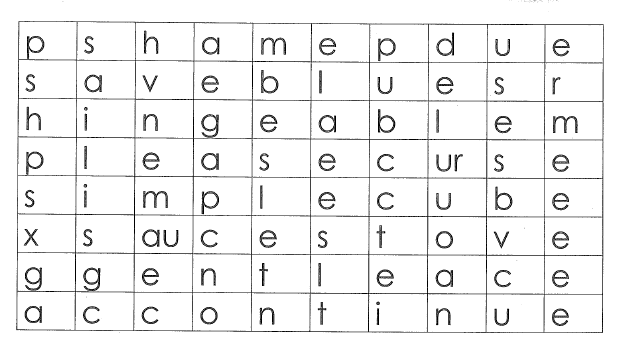 Put the following words into the column which shows the job they are doingcubesavecontinuesaucestoveshamegentlepleasesimpleduecurseableacebluehingeJob 1Job 2Job 3Job 4Job 5Double Agents (write double agents here).Double Agents (write double agents here).Double Agents (write double agents here).Double Agents (write double agents here).Double Agents (write double agents here).